ПАСПОРТ СПЕЦИАЛИСТАИдентификация личностиОбразование:Место работы:Сведения о ДС (заполняется сотрудниками НАК)Наличие ученой степениНаличие ученых званийНаличие академических званийНаучные результаты (всего):Основные публикации:Основные: шифр научной специальности: 22.00.04. Социальная структура, социальные институты и процессы1.Проблемы формирования общегражданского единства Кыргызской Республики // Евразия и глобальные социально-экономические изменения: VII Международный Конгресс социологов тюркского мира: сборник научных трудов (Казань, 12-13 марта 2020 г.). – Казань: Издательство Казанского университета, 2020. – 711 с. С.108-113.2.Социокультурный факторы в формировании общегражданской идентичности в Кыргызской Республики // Социология и общество: традиции и инновации в социальном развитии регионов. [Электронный ресурс]: Сборник докладов VI Всероссийского социологический конгресса (Тюмень 14-16 октября 2020) / Отв.ред. В.А.Мансуров; ред.Е.Ю.Иванова. – Москва: РОС; ФНИСЦ РАН, 2020 – 5916 с. 1 электрон. опт. диск 12 см. С.3661-3667 3.К вопросу о понятии «государствообразующая нация» // Национальное строительство и этнополитика в современном Казахстане: Сборник материалов международной научно-практической конференции. — Алматы: Институт философии, политологии и религиоведения КН МОН РК, 2020. — 282 с. 212 – 216 с. 4.Политическая социология. Учебно-методическое пособие. Б.,2021. – 71с. Сейитбаев Б.Т.5.Батыш социолгиясындагы жаштар маселеси (ХХ кылымдан ХХI кылымга карай). Окуу-усулдук колдонмо. Б.,2021. – 45с. Сыргабаев С.Б. 6.Социальное прогнозрование и моделирование. Учебно-методическое пособие. Б., 2021. – 65 с. Токтогонова К.Д.Основные смежные: шифр научной специальности:Дополнительные смежные: шифр научной специальности: 22.00.03. экономическая социология и демография1.Устойчивое развитие межэтнических отношений как фактор достижения социального благополучия и социальной справедливости // Социология и общество: социальное неравенство и социальная справедливость (Екатеринбург , 19-21 октября 2016 года) [Электронный ресурс] Материалы  V Всероссийского социологического конгресса / отв. ред. В.А.Мансуров—Электрон. дан.— М.: Российское общество социологов, 2016. С. 9708-97182. Причины и мотивы радикализации трудовых мигрантов из стран Центральной Азии в Российской Федерации. Страновой отчет Кыргызской Республики. Брошюра. Бишкек, 2018 г, 23 с.3. К вопросу о стабилизации межэтнических отношений в Кыргызской Республике // Социальные и политические вызовы модернизации в XXI В // Материалы международной научно-практической конференции. Бурятский научный центр Сибирского отделения РАН. Улан-Удэ, 06 -11 августа 2018 г. С.151-153Резюме (заполняется сотрудниками НАК)Специальность (шифр) по которым может быть включен в состав совета:Основная: _____________________________________________________Смежная:  _____________________________________________________Дополнительная:  _______________________________________________Примечание: при заполнении анкеты не использовать сокращенияДата заполнения "___"_________2023 г.Председатель ДС   ________________                   ____________________________________                                        (подпись)                                                            (ФИО)№ отдела НАК_________________                        Ответственное лицо________________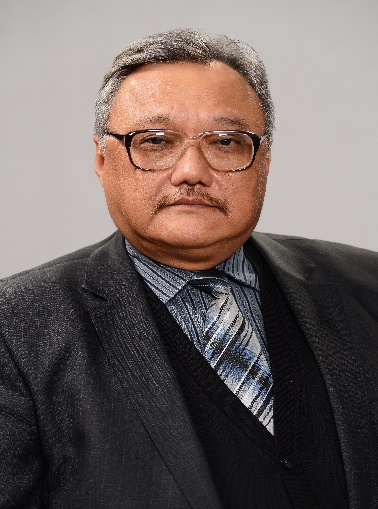    Название ВУЗаКазахский  государственный университетГод окончания ВУЗа1983ГосударствоРеспублика КазахстанВид аспирантуры (о/з/н)очная. Кыргызский государственный университетГод окончания1987ГосударствоКыргызская РеспубликаВид докторантуры (о/з/н)соискатель. Центр социальных исследований НАН КР Год окончания2010ГосударствоКыргызская РеспубликаГосударство:Кыргызская Республика          Область/Город:г. БишкекОрганизация:Центр социальных исследований Института философии, права и социально-политических исследований НАН КР (ЦСИ ИФПиСПИ НАН КР); каф. социологии БГУ им.К.КарасаеваДолжность:зав. ЦСИ ИФПиСПИ НАН КР; профессор кафедры социологии БГУ им.К.КарасаеваШифр ДС:Должность в ДС:Правомочность для фикс. рассмот. по науч. спец. (шифр):По совокупности научных трудов:Степень (К):кандидат философских наукОтрасль наук:философияШифр специальности (по ном. науч. работников):09.00.01 диалектический и исторический материализмДата присуждения1983Степень (Д):доктор социологических наукОтрасль наук:социологияШифр специальности (по ном. науч. работников):22.00.04 социальная структура, социальные институты и процессыДата присуждения2012Ученое звание (доцент/снс):доцентСпециальность:социологияУч. Совет (акад. совет) приБишкекском гуманитарном университете и Высшей аттестационной комиссии КРДата присвоения:1999Ученое звание (профессор):профессорСпециальность:социологияУч. Совет (акад. совет) приБишкекском государственном университете и Национальной аттестационной комиссии КРДата присвоения:2021Звание:Академия:Количество публикаций (всего):В том числе:105Монографии:7Учебно-методические пособия:3